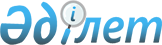 Вопросы некоторых республиканских государственных казенных предприятий Комитета по спорту Министерства туризма и спорта Республики КазахстанПостановление Правительства Республики Казахстан от 6 июля 2007 года № 579

      Правительство Республики Казахстан ПОСТАНОВЛЯЕТ:

      1. Реорганизовать республиканское государственное казенное предприятие "Республиканская школа высшего спортивного мастерства по массовым и зимним видам спорта" Комитета по спорту Министерства туризма и спорта Республики Казахстан путем разделения на республиканское государственное казенное предприятие "Республиканская школа высшего спортивного мастерства по зимним видам спорта" Комитета по спорту Министерства туризма и спорта Республики Казахстан и республиканское государственное казенное предприятие "Республиканская школа высшего спортивного мастерства по массовым видам спорта" Комитета по спорту Министерства туризма и спорта Республики Казахстан (далее - предприятия). 

      2. Определить Комитет по спорту Министерства туризма и спорта Республики Казахстан органом государственного управления предприятиями. 

      3. Определить основным предметом деятельности: 

      1) республиканского государственного казенного предприятия "Республиканская школа высшего спортивного мастерства по зимним видам спорта" Комитета по спорту Министерства туризма и спорта Республики Казахстан осуществление производственно-хозяйственной деятельности в области зимних видов спорта; 

      2) республиканского государственного казенного предприятия "Республиканская школа высшего спортивного мастерства по массовым видам спорта" Комитета по спорту Министерства туризма и спорта Республики Казахстан осуществление производственно-хозяйственной деятельности в области массовых видов спорта. 

      4. Министерству туризма и спорта Республики Казахстан в установленном законодательством порядке: 

      1) представить на утверждение в Комитет государственного имущества и приватизации Министерства финансов Республики Казахстан уставы предприятий; 

      2) обеспечить государственную регистрацию предприятий в органах юстиции; 

      3) принять необходимые меры, вытекающие из настоящего постановления. 

      5. Внести в некоторые решения Правительства Республики Казахстан следующие изменения и дополнения: 

      1) утратил силу постановлением Правительства РК от 05.08.2013 № 796;

      2) в  постановлении Правительства Республики Казахстан от 26 апреля 2006 года N 329 "Вопросы Министерства туризма и спорта Республики Казахстан" (САПП Республики Казахстан, 2006 г., N 15, ст. 145): 

      в  перечне организаций, находящихся в ведении Комитета по спорту Министерства туризма и спорта Республики Казахстан, утвержденном указанным постановлением: 

      в разделе 2 "Государственные предприятия": 

      строку, порядковый номер 4, изложить в следующей редакции: 

      "4. Республиканское государственное казенное предприятие "Республиканская школа высшего спортивного мастерства по зимним видам спорта"; 

      дополнить строкой, порядковый номер 15-3, следующего содержания: 

      "15-3. Республиканское государственное казенное предприятие "Республиканская школа высшего спортивного мастерства по массовым видам спорта"; 

      3) утратил силу постановлением Правительства РК от 28.08.2015 № 683.

      Сноска. Пункт 5 с изменениями, внесенными постановлением Правительства РК от 28.08.2015 № 683.



      6. Настоящее постановление вводится в действие со дня подписания.        Премьер-Министр 

      Республики Казахстан 
					© 2012. РГП на ПХВ «Институт законодательства и правовой информации Республики Казахстан» Министерства юстиции Республики Казахстан
				